Муниципальное бюджетное  дошкольное образовательное учреждение детский сад комбинированного вида №56 «Северяночка»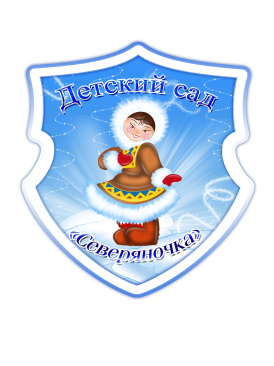 Конспект - сценарий физкультурного досуга с элементами соревнования «Быть здоровыми хотим» для детей старших и подготовительных групп с использованием здоровьесберегающих технологий.Подготовила: Инструктор ФИЗОПономарева Ю.Д.г. Нижневартовск.Физкультурный досуг «Путешествие в страну Неболейку»Цели:Формирование здорового образа жизни детей детского сада.Развитие спортивных и двигательных навыков у детей.Профилактика и предупреждение заболеваний детей.Воспитание знаний о здоровье и умений оберегать, поддерживать и сохранять его.Предварительная работа: проведение с детьми бесед о ЗОЖ, режиме дня, закаливании, личной гигиене, о витаминах. Разучивание комплекса ритмической гимнастики, дыхательных упражнений, гимнастики для глаз, самомассажа лица. Заучивание с детьми стихов к досугу.Оборудование: эмблемы для команд, 2 скамейки, мешочки на каждого участника, мягкие модули, мячи, большие корзины, 2 хоппа, картинки с изображением режимных процессов, обручи, 2 скакалки, 2 деревянные ложки, маленькие корзинки, таблички для витаминок А, В, С.Ход мероприятия:Ведущий: Дорогие ребята! Сегодня у нас большой праздник здоровья. В борьбе за право называться самым здоровым участвуют команды Здоровячки и Витамины. Обе команды хотят рассказать о себеПредставление командКоманда: Здоровячки:Организм познаю свой,Соревнуясь лишь с собой.Команда: Витамины:От простуды и ангиныНам помогут витамины.Ведущий: Наших участников ждет путешествие в Страну Неболейку. Командам предстоит преодолеть много трудностей в пути, но в начале выполним разминку.Комплекс ритмической гимнастики под песню«Вместе весело шагать»Ведущий: Дорога в страну Неболейку полна различных препятствий. Но я уверена, что наши команды смогут их преодолеть.Эстафета 1 «Трудная дорога»Участники по очереди преодолевают полосу препятствий:• Проходят по скамейке с мешочком на голове, стараясь его не уронить;• Пролезают под воротиками из мягких модулей;• Бросают мяч в корзину.Ведущий: Следующие испытание на пути в страну НеболейкуЭстафета 2 «Веселые наездники»Ребята вам предстоит прыгать на мячах – хоппах до ориентира и обратно.В зал входит Тетушка Простуд. Она кашляет и чихает.Ведущий: Вы кто такая? Вы больны?Тетушка Простуда: Мое имя, Тетушка Простуда, я постоянно болею, у меня насморк никогда не проходит. Апчхи!Ведущий: Подождите, зачем же вы, такие больные, на наш праздник пожаловали? Вы же сейчас всех ребят своей простудой заразите!Тетушка Простуда: Конечно! Я очень люблю, когда все вокруг болеют, чихают, кашляют. Это просто превосходно! Вы от меня никак не избавитесь!Дети: Не боимся мы тебя.Ведущий: Зря вы так думаете, Тетушка Простуда. Наши ребята быстро справятся с вами.Тетушка Простуда: Подумаешь! А я на вас других микробов напущу. Ну-ка, покажите мне ладошки.Дети показывают ладони. Тетушка простуда их рассматривает.Тетушка Простуда: Вижу у некоторых детишек грязные руки! Ну сейчас мои друзья микробчики поработают, заразят вас. Потом будут у грязнуль болеть животы.Ведущий: Ребята, что мы сделаем, чтоб избавиться от микробов?Дети: Помоем руки!Тетушка простуда: Что вы! Что вы! Не надо! Это не правда что от микробов все болезни! Это все ерунда! Самое опасное на свете – это мыло, полотенце и вода!Ведущий: А вот и неправда!Мыло работает на совесть:Дарит, чистит, намывает,Трет, скоблит и протирает,Всех микробов убиваетМассаж лица «Умывалочка»Ведущий: Ребята, покажите Тетушке Простуде ладошки еще раз.Дети показываютВедущий: Ну, как, правда, чистые ладошки? Теперь ваши микробы не смогут прыгнуть на ладони и с них попасть в рот.Тетушка Простуда: Увы, победили моих друзей мыло и вода!Я люблю ленивых, хилых,Неспортивных, некрасивых.Буду кашлять и чихать,И детишек заражать!Громко чихает и кашляет.Дети: Будь здоров!Тетушка Простуда: Не буду я здоровой, это вы сейчас мои хорошие заболеете. Чихает и кашляет на детей.Ведущий: Не боимся мы угроз,Ты не сомневайся,И не будем мы болеть,Даже не старайся.Знаем мы один секретИ такое слово:Спорт мы любим с детских летИ будем все здоровы!Ну-ка, дружно, детвора,Крикнем все: Физкульт-…Дети: Ура!Тетушка Простуда:Да, вы дружно тут кричалиИ, наверное, устали…Не пора ли по домамИль в больницу к докторам?Ведущий: Нет, ничуть мы не устали. Сейчас мы прогоним Тетушку Простуду оздоровительными упражнениями.Комплекс дыхательной гимнастикиТетушка Простуда: Ай! Спасите! Помогите! Меня вылечить хотят!УбегаетВедущий: Какие мы молодцы! Как же ловко и быстро с простудой справились! Наше путешествие продолжается.Гимнастика для глаз.Ведущий: Посмотрите, Тетушка Простуда перепутала наш режим дня. Нужно скорее все исправить.Чтобы здоровее стать,Режим надо выполнять!Игра – эстафета 3 «Режим дня»Напротив каждой из команд лежат картинки с изображением режимных процессов. Ребята по очереди идут по следам Тетушки Простуды, подбегают к картинкам находят правильную карточку и помещают на мольберт. Карточки нужно разложить в правильном порядке.Ведущий: Очень важная игрушкаПрыгалка-скалка –Подготовка в мастера,Верная закалка.Эстафета 4 «Скакалка»Вам нужно допрыгать на скакалках до ориентира и обратно, передать эстафету следующему.В зал вбегают девочки - Витаминки.Ведущая: Вы кто, девочки?Витаминка А: Мы сегодня не Кристины,И не Вики, и не КсюшиВитаминка В: Мы сегодня – витаминки!К вам, друзья, пришли с советом.Витаминка С: Быть здоровыми хотите?С витаминами дружите!Витаминка А: Мы – витаминки А, В, С.Нас вы встретите везде!Витаминка В: В ягодах и овощах,В каше, супе, хлебе, щахВитаминка С: Не смотри, что маленькие.Мы народ удаленький!Витаминки (вместе)Грипп, простуду победим,Вам здоровье сохраним!Ведущая: Какие веселые витаминки! Как вас зовут?Витаминка А: Я – витаминка А. Самая главная!Витаминка В: Нет, я главнее – витаминка В!Витаминка С: Подумаешь! Зато я, витаминка С, самая известная!Ведущая: Не надо спорить. Каждая из вас очень важна для людей. Молодцы вот и закончилось наше путешествие в страну Неболейку. Дорогие ребята! Сегодня победили все. Ведь самый главный приз – это здоровье для всех ребят! И вам в подарок вкусные витаминки.Витаминки угощают ребят. Угощайтесь, угощайтесь и с болезнями не знайтесь.Ребята под музыку покидают зал.